МИНИСТЕРСТВО ОБРАЗОВАНИЯ И НАУКИ, МОЛОДЕЖИ И СПОРТА УКРАИНЫ ХАРЬКОВСКАЯ НАЦИОНАЛЬНАЯ АКАДЕМИЯ ГОРОДСКОГО ХОЗЯЙСТВА К.А.МЕТЕШКИН КОНСПЕКТ ЛЕКЦИЙВЫСШЕЕ ОБРАЗОВАНИЕ И БОЛОНСКИЙ ПРОЦЕССДля студентов 5 курса дневной формы обучения направления подготовки 6.080101- «Геодезия, картография и землеустройство», специальности 8.08010104 - «Оценка земли и недвижимости»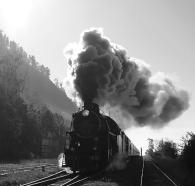 НавННН2013 г.Наш паровоз летит вперед                                           в Болонье остановка                                           другого нет у нас путиХарьков - 2012 г.Метешкин К.А. Конспект лекций по учебной дисциплине «Высшее образование и Болонский процесс» (для студентов 5 курса дневной формы обучения направления подготовки 6.080101- «Геодезия, картография и землеустройство», специальности 8.08010104 - «Оценка земли и недвижимости» / К.А. Метешкин; Харк.нац.акад.городск.хоз-ва; - Х.: ХНАГХ, 2012. – 110 с.Автор:  К.А. МетешкинРекомендовано кафедрой  геоинформационных систем, оценки земли и  недвижимости протокол №6 от 20.10.12  г.© Метешкин К.А., ХНАГХ, 2012